								Updated May 19, 2021PLEASE PRINTIt is the teacher candidate’s responsibility to return the completed application to the Professional Experiences Coordinator.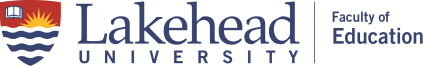 APPLICATION FOR AN ADDITIONAL/DEFERRED PLACEMENTSurnameSurnameGiven NameStudent ID NumberLU Email	_____________________________________________________________________________________________@lakeheadu.caContact Tel:	(                   )LU Email	_____________________________________________________________________________________________@lakeheadu.caContact Tel:	(                   )LU Email	_____________________________________________________________________________________________@lakeheadu.caContact Tel:	(                   )LU Email	_____________________________________________________________________________________________@lakeheadu.caContact Tel:	(                   )ACADEMIC INFORMATION	□	2-year BEd Consecutive□	2-year BEd Concurrent	□	Special Student Upgrading	PJ__________________________________________________IS  1st teachable__________________________________________________2nd teachable __________________________________________________PJ__________________________________________________IS  1st teachable__________________________________________________2nd teachable __________________________________________________PJ__________________________________________________IS  1st teachable__________________________________________________2nd teachable __________________________________________________SUBJECTCOURSE NO.COURSE TITLE	DATES/TIME TO BE COMPLETEDDATES/TIME TO BE COMPLETEDFACULTY ADVISOREDUCATION□4398□4498Student Teaching 1Student Teaching 2OCT Required2 Additional Placement□3910□3910Additional Placement 1Additional Placement 2REASON FOR REQUEST:REASON FOR REQUEST:REASON FOR REQUEST:REASON FOR REQUEST:REASON FOR REQUEST:REASON FOR REQUEST:SIGNATURE of Teacher CandidateSIGNATURE of Teacher CandidateSIGNATURE of Teacher CandidateSIGNATURE of Teacher CandidateDATEDATEFOR OFFICE USE ONLYFOR OFFICE USE ONLYFOR OFFICE USE ONLYAmount  	□  $500.00 Additional PlacementAmount  	□  $500.00 Deferred  PlacementAmount  	□  $500.00 OCT Required Additional  Placement		 (two placements required, $500 per placement)□  Thunder Bay Campus:  Account No.   11-10-1310-0000-42369□  Orillia Campus:  	Account No.   22-10-1305-0000-42369Date of Receipt:Received by:COMMENTS:  [ATTACH ADDITIONAL PAGE IF NEEDED]	Initialed_____________	Date___________________________COMMENTS:  [ATTACH ADDITIONAL PAGE IF NEEDED]	Initialed_____________	Date___________________________COMMENTS:  [ATTACH ADDITIONAL PAGE IF NEEDED]	Initialed_____________	Date___________________________APPROVAL SIGNATURES__________________________________________________	_________________________________________________      ___________________________Professional Experiences Coordinator 	Chair, Undergraduate Studies /		Date	Education ProgramsAPPROVAL SIGNATURES__________________________________________________	_________________________________________________      ___________________________Professional Experiences Coordinator 	Chair, Undergraduate Studies /		Date	Education ProgramsAPPROVAL SIGNATURES__________________________________________________	_________________________________________________      ___________________________Professional Experiences Coordinator 	Chair, Undergraduate Studies /		Date	Education ProgramsPersonal information on this form is collected under the general authority of the Act respecting Lakehead University and may be used to alter student registration. Any questions on this collection should be directed to: Office of the Dean, Faculty of Education, Lakehead University, Thunder Bay, ON P7B 5E1, 807-343-8705.